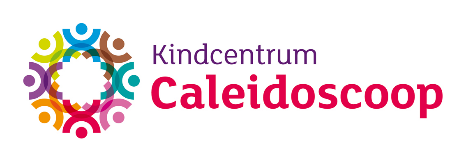 Protocol ‘vervoeren van kinderen onder schooltijd’.De vraag om kinderen te vervoeren komt altijd vanuit school.Vanaf groep 7 mogen de kinderen onder begeleiding op de fiets, zie fietsprotocol.De leerkracht of klassenouder benadert de ouders met instructie.Per auto mogen op de achterbank maximaal 3 kinderen vervoerd worden, mits er 3 gordels op de achterbank aanwezig zijn, twee gordels betekent dus maximaal 2 kinderen op de achterbank.Autogordels zijn altijd verplicht. Het is verboden om het diagonale deel van de gordel achter het lichaam langs te leiden. Kinderen kleiner dan 1.50 mogen zo nodig een zittingverhoger of gordelgeleider gebruiken..Eigen kinderen kleiner dan 1.35 moeten op een goedgekeurd autostoeltje of zittingverhoger zitten. Omdat het om incidenteel vervoer gaat hoeven de andere kinderen kleiner dan 1.35 niet op een zittingverhoger. Het advies is om ook deze kinderen zoveel mogelijk op een zittingverhoger te vervoeren. Overleg met betreffende ouders over eventuele extra zittingverhogers.Kinderen groter dan 1.35 moeten in ieder geval de autogordel gebruiken en mogen zo nodig ook een goedgekeurde zittingverhoger gebruiken.Alle autostoeltjes mogen voorin geplaatst worden. Het enige dat niet mag is een kind vervoeren in een autostoeltje dat tegen de rijrichting in is geplaatst als daar een airbag voor zit die niet is uitgeschakeld.De rijdende ouder/verzorger moet in het bezit zijn van een geldig rijbewijs.Ouders moeten in het bezit zijn van een inzittendenverzekering.Ouders moeten per excursie een verklaring tekenen.De leerkrachten zijn er verantwoordelijk voor dat iedere meerijdende ouder een verklaring heeft getekend.Alle verklaringen zitten per excursie in een map.--------------------------------------------------------------------------------------------------Ondergetekende is bereid een aantal kinderen te vervoeren in het kader van een excursie en is bekend met bovenstaande voorwaarden.Ik wil wel / niet in aanmerking komen voor een bijdrage in de kosten.Excursie:Datum excursie:Naam ouder/verzorger:Ouder/verzorger van leerling:                                                                     Uit groep:Aantal kilometers:Handtekeningouder/verzorger: